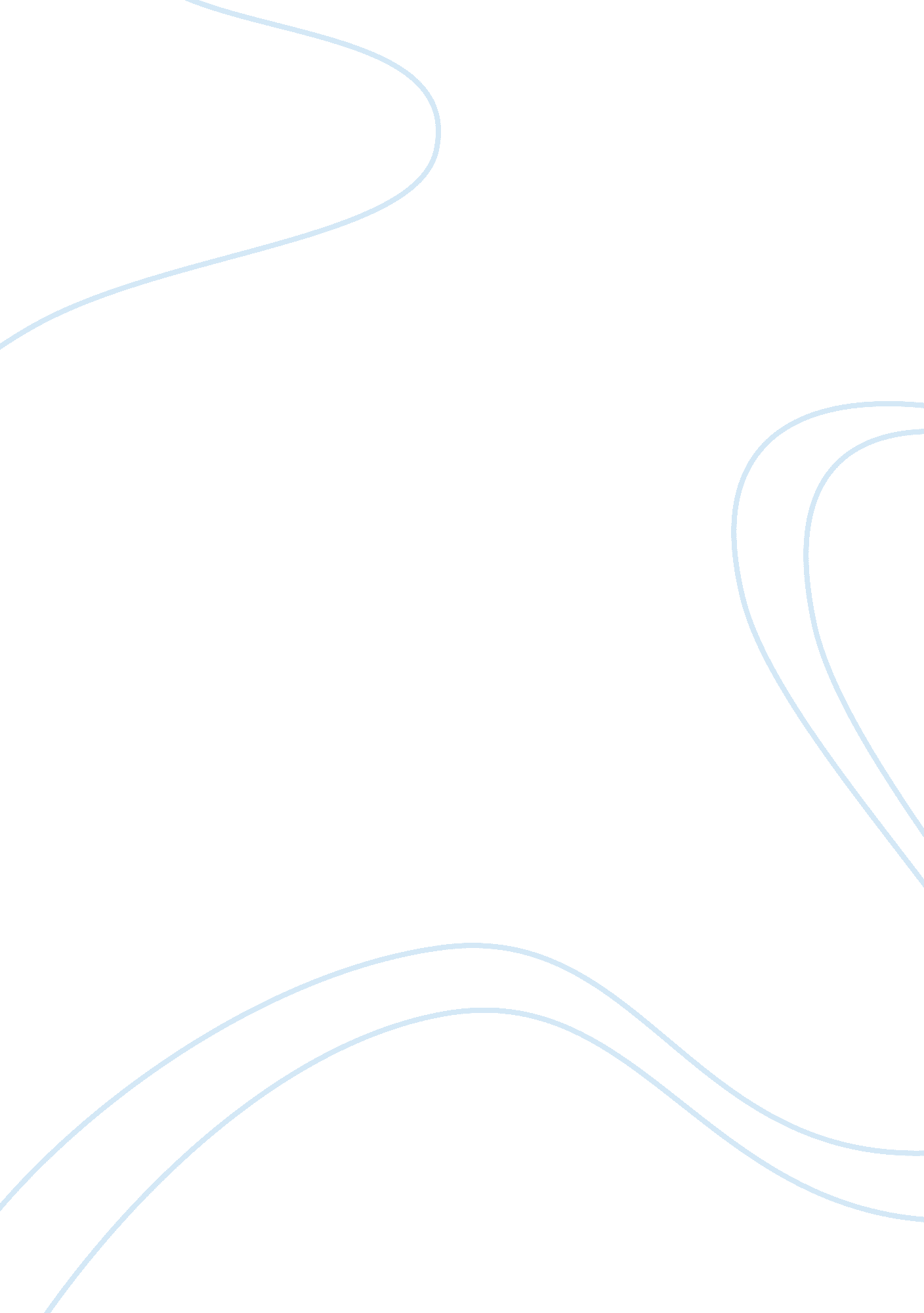 Cse103 · they are platform independent · theyEntertainment, Games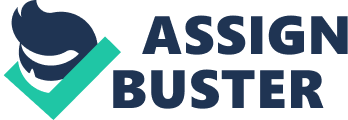 CSE103SYSTEMS DEVELOPMENT PROCESSANIS PATELCSE17-046           PART ATHE HISTORY OF PROGRAMMINGLANGUAGESIntroductionProgramming Languages are sets ofrules/instructions that make a computer carry out specific operations. A ProgrammingLanguage has symbols, words and syntax (grammatical rules). A programminglanguage is used to create programs for the computer. Definition of KeywordsProgramming Languages are anotational system for portraying computation in a human-readable and machine-readableform. Notational-System = is a group ofsymbols used to portray facts and special things. Computation = is a mathematical calculation. Classification of Programming Languages ·        Low level languagesØ Machine language which is known as binarylanguage, and the instructions which the computer can understand come in theform of 1(True) or 0(False), and is tough for humans to understand. Ø Assembly language has the same instructions asmachine language and also uses symbols to define a set of commands (E. g. load, store, add, etc). An assembler is required to translate assembly languageinstructions into machine language for the computer to understand.              ·        High level languages are closer to humanlanguages and are understood by humans. Programs written in high levellanguages must be translated by compilers/interpreters into machine languagefor the computer to understand. Examples: C, C++, COBOL, FORTRAN, JAVA, LISP, ADA, BASIC, Prolog, Python etc. High Level Programming LanguagesKeyFeatures·        They areknown as Problem oriented Language ·        Highlevel programming languages commands and instructions are much easier to read, understand, write and modify·        They arePlatform independent·        They areEasy to maintain·        Theyhave less errors and better documentation·        Programpreparation cost is low·        It is lesstime consuming to write code for programs than using low level programming glanguages  UsesHigh level Programming languagesare used for:·        Programming applications and websites·        Creating software·        Creating gamesExamplesof High level Programming languages ·        C·        C++·        JAVA·        COBOL·        FORTRAN·        ADA·        LISP ·        BASIC·        Prolog·        PythonGeneral Trends of the Programming LanguagesPython is the number one mostused programming language used in 2017 because Python is a general purposelanguage which allows developers to code fewer lines than C++ or Java. It alsohas good Object Oriented Programming support and clear Syntax. Second most usedprogramming language used is C because it has built in operations and functionsthat are used to write any program. Java is the third most used because it easyto understand and simple to use and also because the code can be re-used. 